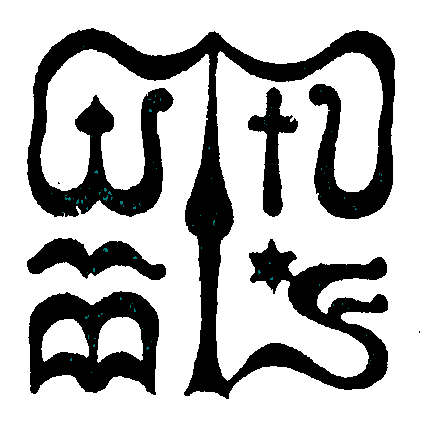 Wesley János Lelkészképző FőiskolaSzociális munka szakTantárgy kódjaWKB1041WKB1041WKB1041Tantárgy elnevezéseÖkoetikaÖkoetikaÖkoetikaTantárgy oktatójának nevedr. Géczi RóbertBeosztása, tudományos fokozatadocens, PhDTantárgy óraszáma12 tanóra/félév12 tanóra/félév12 tanóra/félévTanóra típusaszemináriumszemináriumszemináriumMeghirdetési időszakőszi félévőszi félévőszi félévKreditszám222A tantárgy oktatásának céljaAz etika történetének rövid vázolása, a „zöld” mozgalmak filozófiai hátterét képező irodalmak bemutatása, átfogó kép nyújtása ennek főbb területeiről. Szépirodalmi példák.Az etika történetének rövid vázolása, a „zöld” mozgalmak filozófiai hátterét képező irodalmak bemutatása, átfogó kép nyújtása ennek főbb területeiről. Szépirodalmi példák.Az etika történetének rövid vázolása, a „zöld” mozgalmak filozófiai hátterét képező irodalmak bemutatása, átfogó kép nyújtása ennek főbb területeiről. Szépirodalmi példák.Szükséges előtanulmányok, feltételezett tudásanyagFejlesztendő kompetenciaterületekTudás: T1, T3, Képesség: K4, K8Attitűd: A7, A8Autonómia és felelősség: F3Tudás: T1, T3, Képesség: K4, K8Attitűd: A7, A8Autonómia és felelősség: F3Tudás: T1, T3, Képesség: K4, K8Attitűd: A7, A8Autonómia és felelősség: F3Tantárgyi leírás (tematikával együtt)Általános etikai ismeretek Szókratésztől az egzisztencializmusig: utak az ökofilozófiához, Descartes dualizmusa, Spinoza panteizmusa, Kant etikája stb. A jelenlegi környezeti válság (eredete, megoldásának politikai korlátai, világmodellek, a környezeti krízis alapdilemmája), az új világerkölcs, régi szokások és ideális társadalmak (Tikopia), a morális státusz és a környezeti etikák, Wilson összhang-követelménye az ökoetikában, klasszikus elméletek: Gaia-elmélet, Arne Naess és a mélyökológia, Albert Schweizer és az élet tisztelete. Utópiák és/vagy realitás? Irodalom és ökoetika. Általános etikai ismeretek Szókratésztől az egzisztencializmusig: utak az ökofilozófiához, Descartes dualizmusa, Spinoza panteizmusa, Kant etikája stb. A jelenlegi környezeti válság (eredete, megoldásának politikai korlátai, világmodellek, a környezeti krízis alapdilemmája), az új világerkölcs, régi szokások és ideális társadalmak (Tikopia), a morális státusz és a környezeti etikák, Wilson összhang-követelménye az ökoetikában, klasszikus elméletek: Gaia-elmélet, Arne Naess és a mélyökológia, Albert Schweizer és az élet tisztelete. Utópiák és/vagy realitás? Irodalom és ökoetika. Általános etikai ismeretek Szókratésztől az egzisztencializmusig: utak az ökofilozófiához, Descartes dualizmusa, Spinoza panteizmusa, Kant etikája stb. A jelenlegi környezeti válság (eredete, megoldásának politikai korlátai, világmodellek, a környezeti krízis alapdilemmája), az új világerkölcs, régi szokások és ideális társadalmak (Tikopia), a morális státusz és a környezeti etikák, Wilson összhang-követelménye az ökoetikában, klasszikus elméletek: Gaia-elmélet, Arne Naess és a mélyökológia, Albert Schweizer és az élet tisztelete. Utópiák és/vagy realitás? Irodalom és ökoetika. Kötelező és ajánlott irodalomKötelező irodalom:HÁRSING László: A filozófiai gondolkodás Thálésztól Gadamerig. Bíbor Kiadó, Miskolc, 1999.KOVÁCS József: Környezeti etika. Világosság 9–10. Budapest, 2008.LÁNYI András (szerk.): Természet és szabadság. ELTE – Osiris Kiadó, Budapest, 2000.LORENZ, Konrad: A civilizált emberiség nyolc halálos bűne. Helikon Kiadó, Budapest, 2019.TÓTH I. János: Fejezetek a környezetfilozófiából. Szerzők és irányzatok. JATEPress, Szeged, 2005.Ajánlott irodalom:ANZELBACHER, Arno: Bevezetés a filozófiába, Herder Kiadó, Budapest, 1993.ARISZTOTELÉSZ: Nikomakhroszi etika. Európa Kiadó, Budapest, 1997.Boros János: Immanuel Kant. Akadémiai Kiadó, Budapest, 2021DESCARTES, René: A módszerről. [bevezette és magyarázta Tamás Gáspár Miklós] Kriterion Kiadó, Kolozsvár, 2002.FIRTH, Raymond: Primitive Polynesian Economy. London: Routledge, 1939.HUXLEY, Aldous: Szép új világ. Cartaphilus Kiadó, Budapest, 2021.MCCARTHY, Cormac: Az út. Magvető Kiadó, Budapest, 2010.Næss, Arne: There is No Point of No Return. Penguin, 2021.Takács-Sánta András: Kiútlehetőségek a környezeti válságból – Vázlat a közlegelők tragédiájának elkerülési lehetőségeiről. Kovász, XIII (1-4), 3–12. 2009.WELLS, Herbert George: Az időgép. Digi-Book Magyarország Kiadó Kft., 2017.Kötelező irodalom:HÁRSING László: A filozófiai gondolkodás Thálésztól Gadamerig. Bíbor Kiadó, Miskolc, 1999.KOVÁCS József: Környezeti etika. Világosság 9–10. Budapest, 2008.LÁNYI András (szerk.): Természet és szabadság. ELTE – Osiris Kiadó, Budapest, 2000.LORENZ, Konrad: A civilizált emberiség nyolc halálos bűne. Helikon Kiadó, Budapest, 2019.TÓTH I. János: Fejezetek a környezetfilozófiából. Szerzők és irányzatok. JATEPress, Szeged, 2005.Ajánlott irodalom:ANZELBACHER, Arno: Bevezetés a filozófiába, Herder Kiadó, Budapest, 1993.ARISZTOTELÉSZ: Nikomakhroszi etika. Európa Kiadó, Budapest, 1997.Boros János: Immanuel Kant. Akadémiai Kiadó, Budapest, 2021DESCARTES, René: A módszerről. [bevezette és magyarázta Tamás Gáspár Miklós] Kriterion Kiadó, Kolozsvár, 2002.FIRTH, Raymond: Primitive Polynesian Economy. London: Routledge, 1939.HUXLEY, Aldous: Szép új világ. Cartaphilus Kiadó, Budapest, 2021.MCCARTHY, Cormac: Az út. Magvető Kiadó, Budapest, 2010.Næss, Arne: There is No Point of No Return. Penguin, 2021.Takács-Sánta András: Kiútlehetőségek a környezeti válságból – Vázlat a közlegelők tragédiájának elkerülési lehetőségeiről. Kovász, XIII (1-4), 3–12. 2009.WELLS, Herbert George: Az időgép. Digi-Book Magyarország Kiadó Kft., 2017.Kötelező irodalom:HÁRSING László: A filozófiai gondolkodás Thálésztól Gadamerig. Bíbor Kiadó, Miskolc, 1999.KOVÁCS József: Környezeti etika. Világosság 9–10. Budapest, 2008.LÁNYI András (szerk.): Természet és szabadság. ELTE – Osiris Kiadó, Budapest, 2000.LORENZ, Konrad: A civilizált emberiség nyolc halálos bűne. Helikon Kiadó, Budapest, 2019.TÓTH I. János: Fejezetek a környezetfilozófiából. Szerzők és irányzatok. JATEPress, Szeged, 2005.Ajánlott irodalom:ANZELBACHER, Arno: Bevezetés a filozófiába, Herder Kiadó, Budapest, 1993.ARISZTOTELÉSZ: Nikomakhroszi etika. Európa Kiadó, Budapest, 1997.Boros János: Immanuel Kant. Akadémiai Kiadó, Budapest, 2021DESCARTES, René: A módszerről. [bevezette és magyarázta Tamás Gáspár Miklós] Kriterion Kiadó, Kolozsvár, 2002.FIRTH, Raymond: Primitive Polynesian Economy. London: Routledge, 1939.HUXLEY, Aldous: Szép új világ. Cartaphilus Kiadó, Budapest, 2021.MCCARTHY, Cormac: Az út. Magvető Kiadó, Budapest, 2010.Næss, Arne: There is No Point of No Return. Penguin, 2021.Takács-Sánta András: Kiútlehetőségek a környezeti válságból – Vázlat a közlegelők tragédiájának elkerülési lehetőségeiről. Kovász, XIII (1-4), 3–12. 2009.WELLS, Herbert George: Az időgép. Digi-Book Magyarország Kiadó Kft., 2017.Ismeretek ellenőrzésének módjaKollokvium, házi dolgozatKollokvium, házi dolgozatKollokvium, házi dolgozatTantárgy tárgyi követelményeiírásvetítő - projektor- számítógép írásvetítő - projektor- számítógép írásvetítő - projektor- számítógép 